
For Immediate Release:				Media Contact: Amy Blum PR
September 25, 2019					amyblumpr@gmail.com/585.425.1864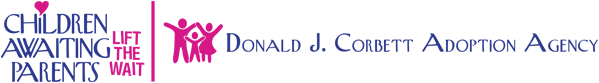 
Children Awaiting Parents/Donald J Corbett Adoption Agency Heart Gallery Event Kicks off November’s National Adoption Month
Rochester, NY—Sometimes a photograph can change the life of a child. 

That’s what Children Awaiting Parents/Donald J. Corbett Adoption Agency (CAP) is counting on at its annual public Heart Gallery event and reception on Tuesday, November 5 at 6 pm at the Strong Museum of Play.

The Heart Gallery is a photo exhibition of individual children currently in foster care and waiting for their forever families. Each photo—taken by a volunteer photographer and accompanied by a description— strives to capture the essence and character of each child for a prospective family to see if he or she could be a match for potential adoption. 

“A Heart Gallery photo may be the very first step for a potential adoptive parent to give a child a family,” notes CAP Executive Director Lauri McKnight. “Once there is interest, CAP will work directly with that prospective parent through the entire adoption process to ensure the best outcome for all.”

Introducing the event—which is free and open to the public—will be Retired Monroe County Family Court Judge Patricia E. Gallaher, followed by a short presentation by Jason Hoffman and his adopted son, Lee, some words from CAP, and refreshments. Serendipitously, Jason first met Lee at the 2018 Heart Gallery event. 

Although The Strong Museum will be closed during the Heart Gallery, children in attendance may use a small play area on the main floor.

The Heart Gallery opens National Adoption Month and is a precursor to CAP’s “Home, Heart & Harmony” fundraiser at the Joseph A. Floreano Rochester Riverside Convention Center on November 30. Fundraiser proceeds help CAP assist families through the pre- and post-adoption process, as well as provide programs and services that recruit, train, and support foster and adoptive parents. For details, including tickets and sponsorships, visit: https://bit.ly/2mfr2Iz.


CALENDAR:
What: Children Awaiting Parents/Donald J Corbett Adoption Agency’s Heart Gallery event
When: Tuesday, November 5, 6 pm
Where: Strong Museum, One Manhattan Square, Rochester, NY 14607###